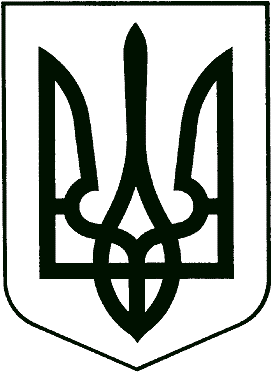 Міністерство освіти і науки України 
Львівський національний університет імені Івана ФранкаВідокремлений структурний підрозділ «Педагогічний фаховий коледж Львівського національного університету імені Івана Франка»Н А К А З“_____”_________  2021  р.                      м. Львів                                   №___________Про склад циклових комісій викладачівна 2021/2022 навчальний рікНАКАЗУЮ:Затвердити персональний склад предметних (циклових) комісій викладачів Педагогічного фахового коледжу на 2021/2022 навчальний рік у такому складі:Циклова комісія викладачів гуманітарної та соціально-економічної підготовкиІвах Оксана Стефанівна, голова комісіїБанковський Карл ЙосиповичДумич Оксана МихайлівнаКараманов Олексій Владиславович сумісникСурмач Оксана ІванівнаШукалович Анна МиколаївнаСенич Галина БогданівнаШалаєва Ольга ЗіновіївнаГуляйгородська Олена МирославівнаДанилюк Мирослава МихайлівнаГульченко Світлана ГеннадіївнаГошко Роксолана Олегівна   Сорока Галина Михайлівна сумісникРавлінко Зоряна Петрівна  сумісник                        	Циклова комісія викладачів фахових дисциплін початкової освітиПодановська Галина Володимирівна, голова комісіїГриньо Людмила ЯрославівнаГалата Діана РоманівнаКірсанова Олена ВікторівнаЦигилик-Копцюх Оксана ОлегівнаСоболевська Оксана БогданівнаСулим Ольга ІванівнаПаробій Юрій Богданович  Циклова комісія викладачів фахових дисциплін дошкільної освітиКос Леся Володимирівна, голова комісіїВасильків Тетяна ВолодимирівнаНестер Мар’яна ВолодимирівнаКаспрук Ірина МиколаївнаТрачук Світлана ОлександрівнаДеміхова Світлана ВасилівнаЛанцута Зоряна ЯрославівнаЦиклова комісія викладачів педагогічно-психологічних та соціальних дисциплінМихайлишин Романа Іванівна, голова комісіїВерхоляк Марія РоманівнаПроц Марта Орестівна  сумісникКолобич Оксана ПетрівнаЛозинська Світлана Вікторівна сумісник	Циклова комісія з професійно-орієнтованих дисциплін спеціальності «Право»Станько Тарас Романович, голова комісіїБогонюк Галина ІванівнаКонюшин Юлія ІгорівнаКруглякова Віра Володимирівна сумісникКрупей Назар Степанович сумісникРевер Олександра ЮріївнаСуховерська Зеновія ЗеновіївнаЦарук Ольга ВіталіївнаЯкубівський Ігор Євгенович сумісник          Циклова комісія з професійно-орієнтовних дисциплін спеціальності Екологія (прикордонний екологічний контроль); (агроекологія і агробізнес), (комп′ютерні технології і екології та управлінні якістю довкілля), (екологічні біотехнології)Луцишин Олена Зіновіївна, голова комісіїБатюк Наталія МирославівнаДудок Катерина ПетрівнаГілета Любов АндріївнаЛюбас Наталія МиронівнаЛесів Марта СтепанівнаХимочка Галина МихайлівнаСтельмащук Соломія ЯремівнаДзіковська Марія Ігорівна - сумісникШпаківська Ірина Миронівна - сумісникКниш Іван Богданович - сумісникЦиклова комісія з професійно-орієнтовних дисциплін спеціальності Комп’ютерні науки та природничо-математичної підготовкиБатюк Михайло Ярославович, голова комісіїЛюбунь Зіновій Михайлович – сумісник Риковський Петро Антонович – сумісник Благітко Богдан Ярославович – сумісник Хвищун Іван Олександрович – сумісник Калівошка Богданна Михайлівна – сумісник Слободзян Дмитро Петрович – сумісник Дуфанець Марта Василівна – сумісник Лисецька Олександра ЮріївнаКнігініцький Олександр ВасильовичСеник Віталій АнатолійовичВідповідно до Інструкції про додаткову оплату праці за керівництво предметними, цикловими та методологічними комісіями від 15.04.1993 р., затвердженої Міністерством освіти України за № 102 (п. 40) та Постанови КМУ від 25 серпня 2004 р. № 1096 «Про встановлення розміру доплати за окремі види педагогічної діяльності» (п. 4) головам предметних (циклових) комісій призначити щомісячну доплату у розмірі 15 % від тарифної ставки з урахуванням підвищення з коштів загального та спеціального фонду Педагогічного фахового коледжу відповідно до тарифікаційних списків на 2021-2022 н.р. в межах кошторисних призначень наступним викладачам Педагогічного фахового коледжу: Івах О.С.Михайлишин Р.І.Подановська Г.В.Кос Л.В.Станько Т.Р.Луцишин О.З.Батюк М.Я.Підстава:  подання заступника директора з навчальної роботи Сулим О.І.         В.о. директора				         Оксана СУРМАЧПогоджено:    Заст. директора з навчальної роботи _________    Головний бухгалтер_______________________    Старший інспектор з кадрів_________________                                      Підпис (прізвище, ініціали)